ANEXO II. LOTESPAUTAS QUE REGIRÁN LA LICITACIÓN PARA LOS SERVICIOS DOCENTES EXTERNOS PARA LA IMPARTICIÓN DE ACCIONES FORMATIVAS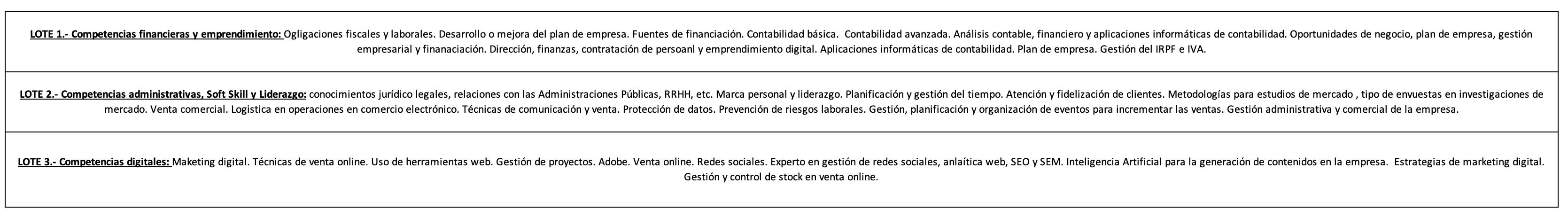 